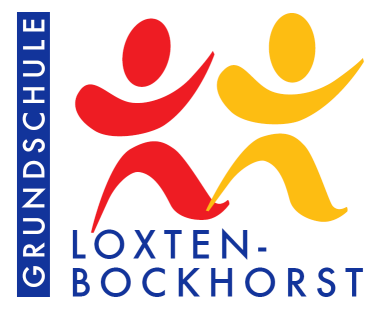 _____________________________________________________________________________								        Versmold, 21.09.2020Liebe Eltern, liebe Erziehungsberechtigte,am 01.03.2020 ist das Masernschutzgesetzt in Kraft getreten. Mit Beginn der Corona-Krise ist dieses etwas in den Hintergrund geraten. Als Schulleitung sind wir verpflichtet, eine Prüfung des Masern-Impfschutzes, der Masern-Immunität oder der Kontraindikation durchzuführen. Sie haben folgende Möglichkeiten den Masernschutz Ihres Kindes nachzuweisen:durch den Impfausweis, in dem zwei Masern-Impfungen eingetragen sind.durch ein ärztliches Zeugnis über einen altersgerechten Impfschutz oder eine durch Labornachweis bestätigte und bestehende Masern-Immunität oder eine Befreiung von der Masern-Impfung wegen Kontraindikation. Bei einer vorübergehenden Kontraindikation ist die Dauer, während der nicht gegen Masern geimpft werden kann, mit anzugeben.durch die Bestätigung einer zuvor besuchten Einrichtung, dass ein entsprechender Nachweis dort bereits vorgelegt wurde.Bitte legen Sie der Klassenleitung bis Freitag, den 09.10.2020 einen der o.g. Nachweise vor, damit wir unserer Verpflichtung zur Prüfung der Unterlagen nachkommen können.Weitere Infos:Am Standort Bockhorst gibt es momentan Probleme mit der Telefonverbindung. Deshalb ist der Standort nun auch im Notfall unter folgender Handynummer erreichbar: 0160/7037415Krankmeldungen sollen bitte über das Sekretariat (05423/8577) erfolgen. Selbstverständlich können Sie aber auch nun per iServ (Email oder Messenger) erfolgen.Bitte melden Sie sich zeitnah bei iServ an, falls Sie das noch nicht getan haben. Wenn Sie Unterstützung dabei brauchen, schreiben Sie uns: admins@grundschule-loxten-bockhorst.deAn beiden Standorten kommt es morgens zu einem hohen Verkehrsaufkommen. Bitte nehmen Sie Rücksicht auf die eintreffenden Schülerinnen und Schüler, da es schon zu brenzligen Situationen gekommen ist! Kinder, die mit dem Auto gebracht werden, können etwas weiter weg rausgelassen werden und noch ein paar Schritte zur Schule gehen.Vielen Dank für Ihre Unterstützung!Martin Bauer									Benjamin FinkeSchulleiter									stellv. Schulleiter 